You will need the following at home: pencils, pencil sharpener, scissors, glue sticks, and crayons.PLEASE NO TRAPPER KEEPERS OR BOOKBAGS ON WHEELS.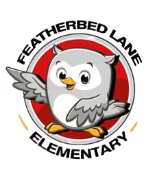 06/01/2023PRE-KINDERGARTENThe following lists are supply items that will likely be needed by the student during the year:2 boxes of crayons (24 pack)	1 pair of blunt-tip scissors10 glue sticks                                                                                      Backpack (large enough to fit a folder)4 plastic folders with pockets and fasteners	 2 boxes of pencils (preferably primary pencils)                                 Weather appropriate complete change of clothes (place in a gallon Ziploc bag labeled with your child’s name: shirt, pants, underwear, and socks)Families may donate the following school supplies:4 boxes of tissues, Clorox wipes, hand sanitizer, dry erase markers, paper plates, paper bags, paper towels, sandwich size bags, gallon size bags, snack size bags, quart size bags.  KINDERGARTENThe following lists are supply items that will likely be needed by the student during the year:2 boxes of crayons (24 pack)	1 pair of blunt-tip scissors10 glue sticks                                                                                      2 yellow highlighters2 boxes of pencils (preferably primary pencils)                                 Art smock or old t shirt (labeled with name)4 plastic folders with pockets and fasteners                                       2 pink erasers                                                                           Weather appropriate complete change of clothes (place in a gallon Ziploc bag labeled with your child’s name: shirt, pants, underwear, and socks)Families may donate the following school supplies:4 boxes of tissues, Clorox wipes, hand sanitizer, dry erase markers, paper plates, paper bags, paper towels, sandwich size bags, gallon size bags, snack size bags, quart size bags.     FIRST GRADEThe following lists are supply items that will likely be needed by the student during the year:2 packs of primary pencils                                                         2 packs of dry erase markers1 pencil box or pencil pouch	2 boxes of 24 crayons	1 pair of blunt-tip scissors                                                          2 yellow highlighters2 large pink erasers      	2 primary composition books2 poly pocket folders with fasteners (1 blue, 1 yellow)              1 pack of 3x5 index cards10 glue sticks                                                                             1 Empty shoebox with lid                                                                   Weather appropriate complete change of clothes (place in a gallon Ziploc bag labeled with your child’s name: shirt, pants, underwear, and socks)Families may donate the following school supplies:4 boxes of tissues, Clorox wipes, hand sanitizer, dry erase markers, paper plates, paper bags, paper towels, sandwich size bags, gallon size bags, snack size bags, quart size bags.  SECOND GRADEThe following lists are supply items that will likely be needed by the student during the year:1 school supply zippered pouch (no pencil boxes please)	1 pack of 3x3 sticky notes1 pack of 20 pencils	1 pair of blunt-tip scissors    2 boxes of 24 crayons                                 	4 yellow highlighters	4 plastic folders with pockets and fasteners (1 red, 1 blue, 1 green, 1 purple)5 marble composition books (no spiral notebooks)	2 packs of pencil cap erasers	10 glue sticks	 Families may donate the following school supplies:4 boxes of tissues, Clorox wipes, hand sanitizer, dry erase markers, paper plates, paper bags, paper towels, sandwich size bags, gallon size bags, snack size bags, quart size bags.  THIRD GRADEThe following lists are supply items that will likely be needed by the student during the year:1 pencil pouch 	2 packs of 20 pencils5 pocket folders 	                                                              1 box of 24 crayons  3 marble composition books-no spiral notebooks	4 glue sticks1 pack of 3x3 sticky notes                                                          2 highlighters 1 pair of blunt-tip scissors                                                          1 pack of 3x5 index cards Families may donate the following school supplies:4 boxes of tissues, Clorox wipes, hand sanitizer, dry erase markers, paper plates, paper bags, paper towels, sandwich size bags, gallon size bags, snack size bags, quart size bags.  FOURTH GRADEThe following lists are supply items that will likely be needed by the student during the year:4 wide ruled spiral notebooks                                                            1 packs of 3x3 sticky notes1 pack of colored pencils                	5 glue sticks1 pack of highlighters	1 pencil pouch w/3 rings  2 packs of 20 pencils                                                                         1 pair of blunt-tip scissors 1 pack of markers  	 dry erase markers	5 pocket folders w/3 holes (different colors please)	1 box of crayons (24 count)2 packs of loose-leaf paper (wide ruled)                                            1 1-inch binder1 pack of index cards (3x5 size)Families may donate the following school supplies:4 boxes of tissues, Clorox wipes, hand sanitizer, dry erase markers, paper plates, paper bags, paper towels, sandwich size bags, gallon size bags, snack size bags, quart size bags.  		                   		   FIFTH GRADEThe following lists are supply items that will likely be needed by the student during the year:4 packs of 20 pencils	2 packs of loose-leaf paper (wide ruled)                                        5 glue sticks		1 package of dry erase markers1 cloth zippered pencil pouch	2 packs of pencil erasers                        	4 pocket folders with brads, any color 	1 box of colored pencils3 marble composition notebooks-no spiral                                        1 box of markers 1 rounded-tipped pair of scissors                                                       2 packs of 3x3 sticky notes 1 pack of 3x5 index cards                                                                  1 highlighterFamilies may donate the following school supplies:4 boxes of tissues, Clorox wipes, hand sanitizer, dry erase markers, paper plates, paper bags, paper towels, sandwich size bags, gallon size bags, snack size bags, quart size bags.  